SDC 3 (Figure). Funnel plot of the standardized mean difference (SMD) between post and pre training measurements in maximal oxygen consumption (VO2max)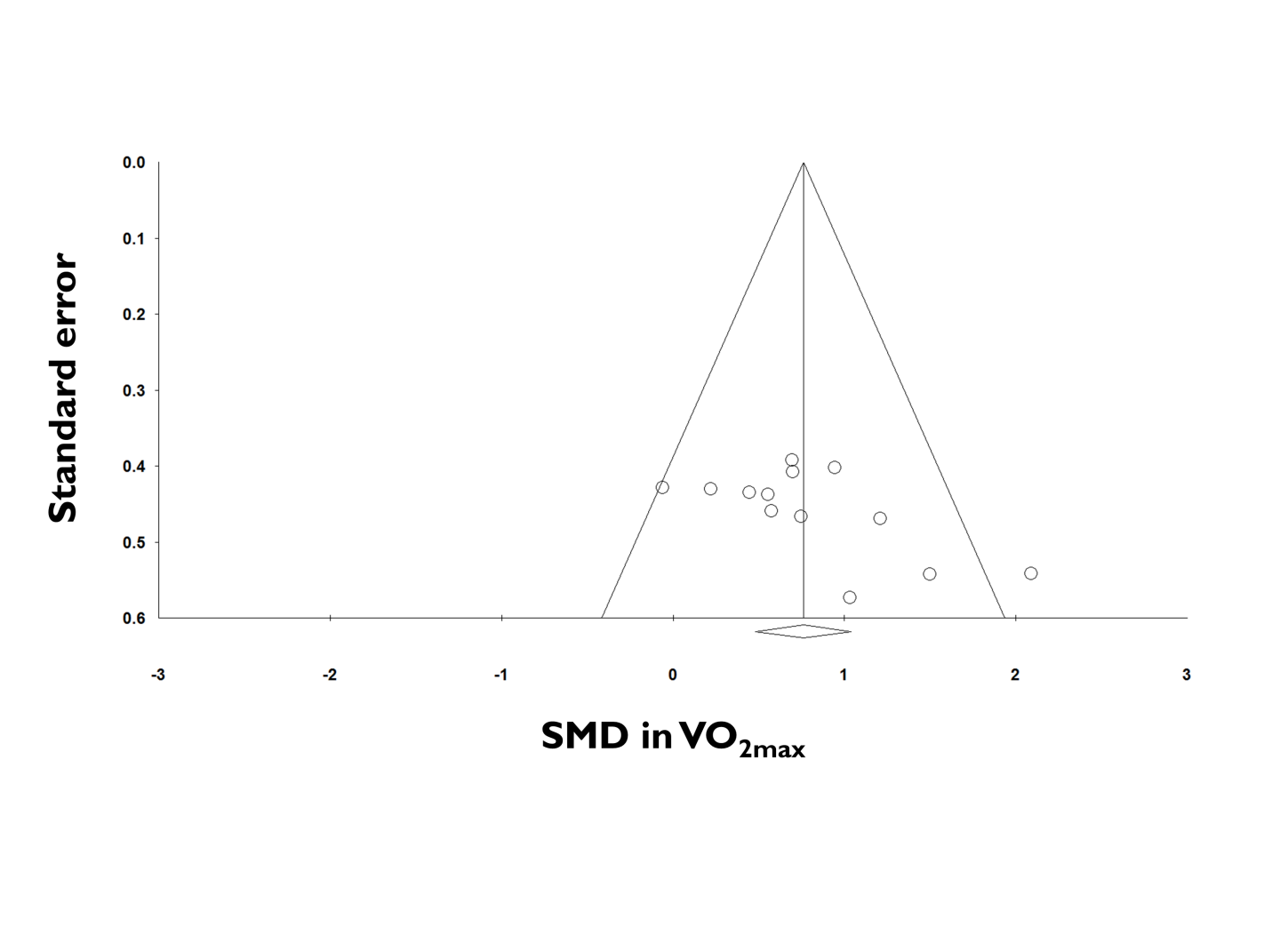 